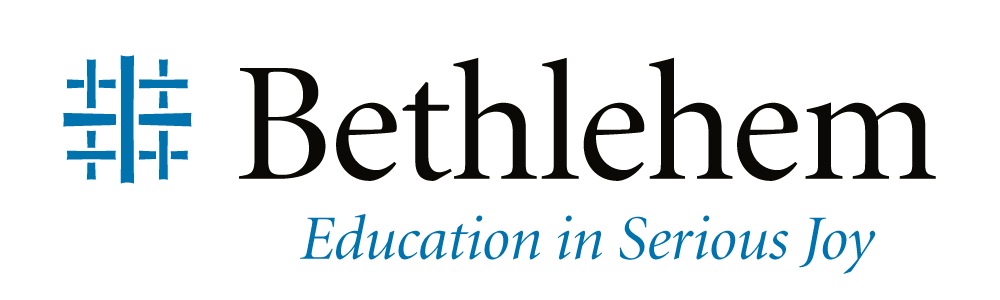 Faculty Candidate QuestionnaireUpdated October 2020Please offer brief written responses to the questions below (300 words maximum per question) and return to Brian Tabb (brian.tabb@bcsmn.edu). Please include a current CV with your contact information, educational background, relevant academic and ministry experience, and three references. Calling and Ministry PhilosophyBriefly describe your spiritual journey to Christ and your walk with Christ since your conversion.What/who has God used in your life (i.e., personal experiences, teachers or other individuals) to shape your vision and philosophy of ministry?Identify three dead authors and three living authors that have shaped you and briefly explain their influence.Summarize your philosophy of education and describe your pedagogy.What are your greatest strengths and weaknesses with respect to being a godly person and a Christian educator?Why do you desire to serve as a Bethlehem faculty member?Identify up to three of the most attractive and least attractive aspects of this position for you.TheologyDo you have any reservations about joyfully affirming the Bethlehem College & Seminary Affirmation of Faith? Describe your understanding of biblical inerrancy and the authority of Scripture.Respond to John Piper’s message, “The Earth Is the Lord’s: The Supremacy of Christ in Christian Learning” and his brief article, “What Is Christian Hedonism?” What most excites you about this vision for education and his teaching about Christian hedonism? What concerns or reservations do you have?Scholarship and Cultural EngagementActs 17 records that Paul was provoked when he saw that Athens was full of idols. As you consider the church and culture today, what idols provoke you?As professors, we regularly have to guide students as they wrestle through complex theological, cultural, and personal issues. Choose two of the following scenarios and describe how you would help a student who came to you with these questions:A student tells you that they struggle with same-sex attraction and don’t know what to do.A white student tells you that they have recently been awakened to their white privilege and the systemic racism that afflicts the church and society and that they want to begin to do the work of anti-racism.A minority student tells you that they are finding it increasingly difficult to live and study in a majority white space because they find it to be exhausting.A student tells you that they are coming to believe that complementarianism devalues and demeans women because it doesn’t allow them to fully exercise their gifts in the church.A student tells you that they believe that their church is too restrictive in their application of complementarianism and that a woman should be able to do anything an unordained man can do.A student tells you that they are increasingly persuaded of the claims of Eastern Orthodoxy (or Roman Catholicism), and that they plan to join that church in the coming months. Identify two debated issues in your field of study and explain how you approach these issues.Respond to the Bethlehem’s vision for undergraduate education as a form of Christian discipleship: the formation of mature Christian adults through rigorous study of the Great Books, the Greatest Book, for the sake of the Great Commission. [Humanities applicants]Respond to Bethlehem’s vision for Bethlehem’s seminary training as pastoral apprenticeship in the context of the local church. [Theology applicants]Bethlehem College & Seminary is a church-based school. How does your aspiration to teach and pursue scholarship relate to your commitment to and service in the local church?